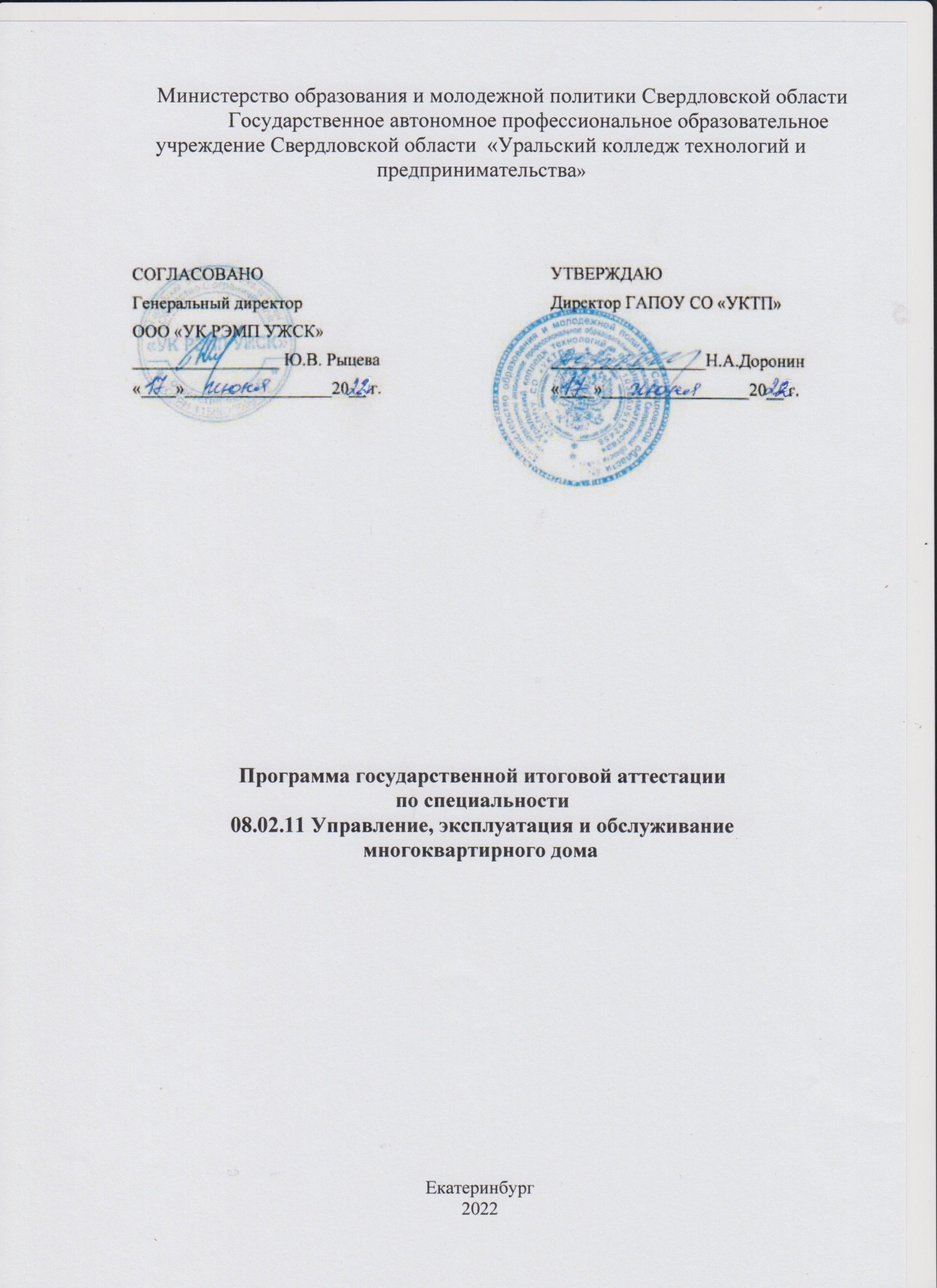 Программа разработана на основе ФГОС СПО 08.02.11 Управление, эксплуатация и обслуживание многоквартирного дома, утвержденного приказом Министерства образования и науки Российской Федерации от 10.12.2015 г. № 1444. Организация-разработчик: ГАПОУ СО «УКТП» Разработчик:  преподаватель ГАПОУ СО «УКТП», Зам. директора по УР Л.Л. Поздина Старший мастер                                                                       С.П. Болдырев  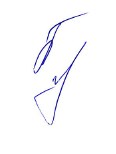 Рассмотрено на заседании методической комиссии экономико-управленческого и ветеринарного профиля и рекомендовано к применению в образовательном процессе  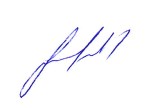 Председатель методической комиссии  	 Г.А. ДорофееваПояснительная запискаПрограмма Государственной итоговой аттестации разработана в соответствии с Федеральным законом от 29.12.2012 г. № 273-ФЗ «Об образовании в Российской Федерации»,Федеральным государственным образовательным стандартом среднего профессионального образования (далее по тексту - ФГОС СПО) по специальности 08.02.11 Управление, эксплуатация и обслуживание многоквартирного дома, приказом Министерства образования и науки Российской Федерации от 16.08.2013 г. № 968 «Об утверждении порядка проведения государственной итоговой аттестации по образовательным программам среднего профессионального образования», приказом Министерства образования и науки Российской Федерации от 31.01.2014 г. № 74 «О внесении изменений в порядок проведения государственной итоговой аттестации по образовательным программам среднего профессионального образования, утвержденный приказом Министерства образования и науки Российской Федерации от 16.08.2013 г. № 968», приказом Министерства образования и науки Российской Федерации от 18.04.2013 г. № 291 «Об утверждении положения о практике обучающихся, осваивающих основные профессиональные образовательные программы среднего профессионального образования», приказом Министерства образования и науки Российской Федерации (Минобрнауки России) от 14 июня 2013 г. № 464 «Об утверждении Порядка организации и осуществления образовательной деятельности по образовательным программам среднего профессионального образования»,  письмом Министерства образования и науки от 20 июля 2015 г. N 06-846 «О направлении Методических рекомендаций по организации выполнения и защиты выпускной квалификационной работы в образовательных организациях, реализующих образовательные программы среднего профессионального образования по программам подготовки специалистов среднего звена», приказом МИНОБРНАУКИ России №1138 от 17 ноября 2017 «О внесение изменений в Порядок ГИА по программам СПО».Настоящая программа определяет совокупность требований к государственной итоговой аттестации выпускников по специальности 08.02.11 Управление, эксплуатация и обслуживание многоквартирного дома. 1. Общие положения Целью Государственной итоговой аттестации (далее по тексту – ГИА) является установление соответствия результатов освоения обучающимися образовательной программы среднего профессионального образования, соответствующим требованиям ФГОС СПО по специальности 08.02.11 Управление, эксплуатация и обслуживание многоквартирного дома.Программа Государственной итоговой аттестации: способствует систематизации, расширению освоенных во время обучения умений и знаний по общепрофессиональным дисциплинам, профессиональным модулям и закреплению этих умений и знаний выпускника при решении разрабатываемых в выпускной квалификационной работе конкретных профессиональных задач;способствует выявлению уровня подготовки выпускника к самостоятельной работе и направлена на проверку качества полученных обучающимися знаний и умений, а также сформированности общих и профессиональных компетенций, позволяющих решать профессиональные задачи; является составной частью ОП СПО 08.02.11 Управление, эксплуатация и обслуживание многоквартирного дома для оценки степени и уровня освоения обучающимися  программы подготовки специалистов среднего звена (далее – ППССЗ) по специальности 08.02.11 Управление, эксплуатация и обслуживание многоквартирного дома; обеспечивает процедуру поведения государственной итоговой аттестации для обучающихся, завершающих освоение образовательной программы среднего профессионального образования в ГАПОУ СО «УКТП».Программа утверждается директором и согласуется с работодателями.В программе представлены задания на ГИА, требования к выполнению заданий и система оценивания образовательных и профессиональных достижений выпускников.Целью проведения итоговой аттестации является определение соответствия результатов освоения обучающимися образовательной программы 08.02.11 Управление, эксплуатация и обслуживание многоквартирного дома требованиям ФГОС, а также выяснению уровня подготовки выпускника к самостоятельной работе.Форма государственной итоговой аттестации по специальности СПО 08.02.11 Управление, эксплуатация и обслуживание многоквартирного дома - выпускная квалификационная работа, которая выполняется в виде дипломной работы.Конкретный перечень тем, порядок, форма, сроки выполнения и защиты дипломной работы устанавливаются колледжем, исходя из графика учебного процесса и соответствующих нормативных документов Министерства образования и науки РФ, Министерства общего и профессионального образования Свердловской области и локальных нормативных актов колледжа.Программу ГИА разрабатывают преподаватели профессионального цикла. После обсуждения на методической комиссии и согласования с работодателями программа ГИА обсуждается на заседании педагогического совета колледжа с участием председателей ГЭК. Принятая программа ГИА утверждается директором колледжа.Контрольно-оценочные материалы выпускной квалификационной работы направлены на выявление соответствия уровня достижений обучающихся требованиям учебной программы, отражают объем компетенций, уровень освоения компетенций, уровень подготовки выпускника к самостоятельной работе в соответствии с требованиями ФГОС.Нормативно-правовое обеспечение ГИА включает в себя следующие документы:- Порядок проведения государственной итоговой аттестации по образовательным программам среднего профессионального образования в ГАПОУ СО «Уральский колледж технологий и предпринимательства».- протокол педагогического совета;- приказ директора колледжа об организации и проведении государственной итоговой аттестации по образовательным программам среднего профессионального образования и о составе ГЭК; - сводная ведомость оценок; - журналы теоретического и производственного обучения;- график консультаций и предварительной защиты;- график ГИА.Программу ГИА доводят до сведения выпускников и их родителей (законных представителей) не позднее, чем за 6 месяцев до начала проведения ГИА.К ГИА допускается обучающийся, не имеющий академической задолженности и в полном объеме выполнивший учебный план или индивидуальный учебный план по осваиваемой ОП СПО. Необходимым условием допуска к ГИА является представление документов, подтверждающих освоение обучающимися общих и профессиональных компетенций при изучении теоретического материала и прохождении практики по каждому из основных видов профессиональной деятельности.2. Условия проведения государственной итоговой аттестацииВ соответствии с ФГОС СПО обязательной частью государственной итоговой аттестации является выпускная квалификационная работа (далее по тексту – ВКР).Выпускная квалификационная работа способствует систематизации и закреплению знаний обучающегося по специальности при решении конкретных профессиональных задач, а также выяснению уровня подготовки выпускника к самостоятельной работе. Обязательным требованием для ВКР является соответствие ее тематики содержанию одного или нескольких профессиональных модулей и предъявление к оценке освоенных студентом профессиональных и/или общих компетенций.Тематика выпускных квалификационных работ (дипломных работ) разрабатываются руководителями дипломных работ (преподавателями ГАПОУ СО «УКТП», рассматривается методической комиссией.Тема выпускной квалификационной работы может быть предложена студентом при условии обоснования целесообразности ее разработки.Тема выпускной квалификационной работы должна быть актуальной с элемента ми новизны и иметь практическую значимость.По утвержденным темам руководители выпускных квалификационных работ разрабатывают индивидуальные задания для каждого студента.Задания на выпускную квалификационную работу рассматривает методическая комиссия, подписывают руководители работ и утверждает заместитель директора по учебной работе.Задания на выпускную квалификационную работу выдаются студенту не позднее чем за две недели до начала преддипломной практики.Директор колледжа приказом назначает руководителей дипломных работ, закрепляет темы дипломных работ за каждым студентом, а также консультантов по отдельным разделам дипломной работы.Руководитель дипломной работы:разрабатывает индивидуальное здание;консультирует студента по вопросам содержания и последовательности выполнения дипломной работы;оказывает помощь студенту в подборе литературы;контролирует ход выполнения дипломной работы;готовит письменный отзыв на дипломную работу.Задания на выпускную квалификационную работу сопровождаются консультацией, в ходе которой разъясняются назначение и задачи, структура и объем работы, принципы разработки и оформления, примерное распределение времени на выполнение отдельных частей квалификационной работы. Во время подготовки проводятся индивидуальные консультации по дисциплинам и модулям учебного плана специальности 08.02.11 Управление, эксплуатация и обслуживание многоквартирного дома. Консультации проводятся по графику.В соответствии с ФГОС СПО по специальности 08.02.11 Управление, эксплуатация и обслуживание многоквартирного дома в учебном плане на подготовку и защиту ВКР отводится 6 недель: на подготовку ВКР – 4 недели; на защиту ВКР – 2 недели.Сроки проведения выпускной квалификационной работы определены учебным планом и проводятся в соответствии с графиками учебного процесса.- подготовка выпускной квалификационной работы с 19 мая по 19 июня 2023 г.;- защита выпускной квалификационной работы с 19 июня по 20 июня 2023 г.Даты защиты дипломных работ устанавливаются графиком ГИА.3. Содержание дипломной работы выпускной квалификационной работыВКР состоит из: текстовой части. Структурными элементами текстовой части ВКР являются: - титульный лист; - задание на дипломное проектирование; - содержание; - введение; - теоретическая часть; - аналитическая часть; - разработанные мероприятия по повышению эффективности деятельности; - заключение; - список использованных источников; - приложения (в т.ч. электронная презентация на 10-15 слайдов); - отзыв руководителя ВКР; - рецензия на дипломный проект.Рекомендуемый объем текстовой части ВКР – до 60 страниц печатного текста (без приложений). Соотношение частей проекта должно быть выдержано по объему. Объем приложений не ограничивается.ВКР имеет следующую структуру: введение (до 10% общего объема работы);теоретический раздел (25-30%); практический раздел (55-65%);заключение (5-10%);библиографический список (не менее 20 источников);приложения.Объем ВКР (без приложений) не должен превышать 60 страниц.Содержание ВКР определяется спецификой специальности и темой ВКР. Во введении приводится краткое обоснование актуальности выбранной темы, а также цели, задачи, объект, предмет исследования, методы и направления раскрытия темы ВКР. В теоретической части дается освещение темы на основе анализа имеющейся литературы. Практическая часть базируется на материале, собранном студентом во время преддипломной практики в соответствии с индивидуальным заданием, и может быть представлена методикой, расчетами, статистическим и экономическим анализом. В третьей части рассматриваются проблемы и перспективы развития по выбранной теме. В заключении подводятся итоги выполненного исследования, делаются выводы и даются рекомендации относительно возможностей применения полученных результатов в организациях (в подразделениях) по специальности 08.02.11 Управление, эксплуатация и обслуживание многоквартирного дома. В приложениях к ВКР помещаются иллюстрационные материалы: таблицы, графики, диаграммы, схемы.Обучающийся и руководитель согласовывают график работы по выполнению дипломной работы. В сроки, установленные руководителем ВКР, но не реже чем один раз в неделю, студент обязан отчитываться перед ним о выполненной работе.По завершении студентом выпускной квалификационной работы руководитель подписывает ее, вместе с заданием и своим письменным отзывом передает в учебную часть заместителю директора по учебной работе.Завершенная ВКР, подписанная студентом и консультантами, представляется автором руководителю не позднее, чем за 10 дней до срока защиты дипломного проекта. Руководитель ВКР подписывает ее со своим письменным отзывом. В отзыве руководителя должна быть отображена как общая характеристика ВКР по всем разделам, так и конкретная оценка всей ВКР в целом («отлично», «хорошо», «удовлетворительно», «неудовлетворительно»).ВКР в обязательном порядке направляется на внешнюю рецензию, с привлечением в качестве рецензентов квалифицированных специалистов – работников учреждений (фирм, организаций), преподавателей высших учебных заведений, руководителей однопрофильных факультетов учреждений СПО.Рецензия содержит (Приложение):- заключение о соответствии ВКР заданию; - оценку качества выполнения каждого раздела ВКР; - оценку степени разработки новых вопросов, оригинальности решений (предложений), теоретической и практической значимости работы.В рецензии, как и в отзыве, указывается конкретная отметка, которой достойна работа. 	Выпускник должен быть ознакомлен с рецензией не позже, чем за день до защиты. Содержание доклада должно быть согласовано с руководителем ВКР.Выпускные квалификационные работы могут выполняться студентами в колледже (в специально выделенной аудитории) или на предприятии, с обязательным посещением консультаций по всем разделам работы.4. Требования к организации защиты выпускной квалификационной работыДля защиты ВКР отводится специально подготовленный кабинет.Оснащение кабинета:- рабочее место для членов Государственной экзаменационной комиссии (далее по тексту – ГЭК);- компьютер, мультимедийный проектор, экран;- лицензионное программное обеспечение общего и специального назначения. Допускается проведение предварительной защиты выпускной квалификационной работы.Защиту ВКР проводят на открытом заседании Государственной экзаменационной комиссии.На защиту ВКР отводится до 1 академического часа на одного выпускника.Процедура защиты, как правило, включает доклад обучающегося (не более 10 минут), чтение отзыва и рецензии, вопросы членов ГЭК, ответы обучающегося. Может быть предусмотрено выступление руководителя ВКР и рецензента, если они присутствуют на заседании ГЭК.Во время доклада обучающийся использует подготовленный наглядный материал, иллюстрирующий основные положения ВКР.При определении оценки по защите ВКР учитываются: качество устного доклада выпускника, свободное владение материалом ВКР, глубина и точность ответов на вопросы, качество выполнения ВКР, отзыв руководителя и рецензия. Результаты защиты ВКР обсуждают на закрытом заседании ГЭК и оценивают простым большинством голосов членов комиссии, участвующих в заседании, при обязательном присутствии председателя комиссии или его заместителя. При равном числе голосов мнение председательствующего на заседании ГЭК является решающим.Результаты защиты ВКР определяют оценками «отлично», «хорошо», «удовлетворительно», «неудовлетворительно» и объявляются в тот же день после оформления в установленном порядке протокола заседания ГЭК.В протоколе заседания ГЭК секретарь фиксирует решение ГЭК о присвоении квалификации и выдаче диплома среднего профессионального образования, особые мнения членов комиссии. Протоколы ГЭК хранят в архиве колледжа.Обучающиеся, не прошедшие ГИА или получившие на ГИА неудовлетворительные результаты, проходят ГИА не ранее чем через шесть месяцев после прохождения ГИА впервые.Для прохождения ГИА лицо, не прошедшее ГИА по неуважительной причине или получившее на ГИА неудовлетворительную оценку, восстанавливается в колледже на период времени не менее предусмотренного календарным учебным графиком для прохождения ГИА образовательной программы СПО по специальности 08.02.11 Управление, эксплуатация и обслуживание многоквартирного дома.Повторное прохождение ГИА для одного лица назначается образовательной организацией не более двух раз.Лицам, освоившим часть программы подготовки специалистов среднего звена и (или) отчисленным из Колледжа, выдается справка об обучении установленного образца. Государственная итоговая аттестация обучающихся не может быть заменена оценкой уровня их подготовки на основе текущего контроля успеваемости и результатов промежуточной аттестации. Государственная итоговая аттестация является обязательной завершающей частью обучения.5. Порядок проведения государственной итоговой аттестации для выпускников из числа лиц с ограниченными возможностями здоровьяДля выпускников из числа лиц с ограниченными возможностями здоровья ГИА проводится с учетом особенностей психофизического развития, индивидуальных возможностей и состояния здоровья таких выпускников.При проведении ГИА обеспечивается соблюдение всех необходимых общих требований для лиц с ограниченными возможностями здоровья.Выпускники или родители (законные представители) несовершеннолетних выпускников не позднее, чем за 3 месяца до начала ГИА подают письменное заявление о необходимости создания для них специальных условий при проведении ГИА.6. Условия подачи и порядка рассмотрения апелляцииПо результатам государственной итоговой аттестации выпускник, участвовавший в ней, имеет право подать в апелляционную комиссию письменное апелляционное заявление (далее по тексту – апелляцию) о нарушении, по его мнению, установленного порядка проведения ГИА и (или) несогласии с ее результатами.Состав апелляционной комиссии утверждается приказом по колледжу. В состав комиссии не входят лица, принимающие участие в государственной итоговой аттестации.Апелляция подается лично выпускником или родителями (законными представителями) несовершеннолетнего выпускника в апелляционную комиссию колледжа в день проведения ГИА. Апелляция рассматривается апелляционной комиссией в соответствии с Положением Колледжа о проведении государственной итоговой аттестации.7. Требования к результатам освоения программы подготовки специалистов среднего звенаВ программе подготовки специалистов среднего звена по специальности 08.02.11 Управление, эксплуатация и обслуживание многоквартирного дома предусматривается подготовка по видам деятельности:Обеспечение управления многоквартирным домом.Обеспечение и проведение работ по эксплуатации, обслуживанию и ремонту общего имущества многоквартирного дома.Обеспечение и проведение работ по санитарному содержанию, безопасному проживанию и благоустройству общего имущества многоквартирного дома и придомовой территории.Выполнение работ по одной или нескольким профессиям рабочих, должностям служащих.В результате освоения ППССЗ по специальности 08.02.11 Управление, эксплуатация и обслуживание многоквартирного дома выпускник должен обладать следующими общими компетенциями:ОК 1. Понимать сущность и социальную значимость своей будущей профессии, проявлять к ней устойчивый интерес.ОК 2. Организовывать собственную деятельность, выбирать типовые методы и способы выполнения профессиональных задач, оценивать их эффективность и качество.ОК 3. Принимать решения в стандартных и нестандартных ситуациях и нести за них ответственность.ОК 4. Осуществлять поиск и использование информации, необходимой для эффективного выполнения профессиональных задач, профессионального и личностного развития.ОК 5. Использовать информационно-коммуникационные технологии в профессиональной деятельности.ОК 6. Работать в коллективе и команде, эффективно общаться с коллегами, руководством, потребителями.ОК 7. Брать на себя ответственность за работу членов команды (подчиненных), результат выполнения заданий.ОК 8. Самостоятельно определять задачи профессионального и личностного развития, заниматься самообразованием, осознанно планировать повышение квалификации.ОК 9. Ориентироваться в условиях частой смены технологий в профессиональной деятельности.Выпускник должен обладать профессиональными компетенциями, соответствующими видам профессиональной деятельности, предусмотренными ФГОС СПО освоенной им ППССЗ:1. Обеспечение управления многоквартирным домом2. Обеспечение и проведение работ по эксплуатации, обслуживанию и ремонту общего имущества многоквартирного дома3. Обеспечение и проведение работ по санитарному содержанию, безопасному проживанию и благоустройству общего имущества многоквартирного дома и придомовой территории4. Выполнение работ по одной или нескольким профессиям рабочих, должностям служащих «Делопроизводитель»8. Критерии оценки выпускной квалификационной работыОценка качества подготовки выпускников осуществляется в двух основных направлениях: оценка уровня освоения дисциплин и оценка компетенции выпускников. Оценкой государственной итоговой аттестации является оценка освоения выпускниками общих и профессиональных компетенций, предусмотренных программой подготовки специалистов среднего звена в соответствии с ФГОС СПО по специальности 08.02.11. Управление, эксплуатация и обслуживание многоквартирного дома, при выполнении, представлении и защите обучающимися подготовленного материала в виде выпускной квалификационной работы (дипломной работы, дипломного проекта).При определении оценки при защите ВКР учитываются:качество устного доклада выпускника и представленной компьютерной презентации;качество (в том числе оформление) и практическая значимость выполненной выпускной квалификационной работы; свободное владение материалом ВКР; глубина и точность ответов на вопросы; - отзыв руководителя; - рецензия.Результаты подготовки и защиты ВКР определяются оценками «отлично», «хорошо», «удовлетворительно» и «неудовлетворительно».Критерии оценки ВКР:Приложение 1Список примерных тем выпускных квалификационных работПриложение 2Министерство образования и молодежной политики Свердловской областиГосударственное автономное профессиональное образовательное учреждение Свердловской области«Уральский колледж технологий и предпринимательства»(ГАПОУ СО «УКТП»)Специальность 08.02.11 Управление, эксплуатация и обслуживание многоквартирного домаЗ А Д А Н И Ена выполнение дипломной работыстуденту (ке) _______________________  группы У 4011. Тема дипломной работы_________________________________________________________Утверждена приказом   № ___________ от ____________ 2023 г.2. Руководитель  ______________________________________________________________                                                                                                                   (Ф,И.О., должность, КК)                                                                                                               3. Содержание дипломной работы введение (до 10% общего объема работы); теоретический раздел (25-30%); практический раздел (55-65%);заключение (5-10%);библиографический список (не менее 20 источников);приложения.Объем ВКР (без приложений) не должен превышать 60 страниц. Содержание ВКР определяется спецификой специальности и темой ВКР. Во введении приводится краткое обоснование актуальности выбранной темы, цели, задачи, объект, предмет исследования, методы и направления раскрытия темы ВКР. В теоретической части дается освещение темы на основе анализа имеющейся литературы. Практическая часть базируется на материале, собранном студентом во время преддипломной практики в соответствии с индивидуальным заданием, и может быть представлена методикой, расчетами, статистическим и экономическим анализом. В третьей части рассматриваются проблемы и перспективы развития по выбранной теме. В заключении подводят итоги выполненного исследования, делаются выводы и даются рекомендации относительно возможностей применения полученных результатов в организациях (в подразделениях) различных сфер деятельности. В приложениях к ВКР помещают иллюстрационные материалы: таблицы, графики, диаграммы, схемы.6. Консультанты по работе с указанием относящихся к ним разделов проекта7. Календарный планРуководитель  _____________________________ /ФИО/Задание принял к исполнению  ________________________________________/дата, подпись/8. Дипломная работа закончена.Оценка консультанта: а)  ____________________________________________ /ФИО, подпись/Нормоконтроль  «____»____________ 2023 г. _____________________ /ФИО, подпись/Считаю возможным допустить _____________________  к государственной итоговой аттестации в форме защиты дипломной работы.                      	                                                                   Руководитель  ______________________________ /ФИО/9. Допустить ___________________к государственной итоговой аттестации в форме защиты дипломной работы (протокол педагогического совета № ____  от «___»_______2023 г.)                                                         Зам. директора по УР ____________________ Поздина Л.Л.Приложение 3Индивидуальный оценочный лист к защите ВКР (дипломный проект) 2022 - 2023 учебного годаСпециальность СПО 08.02.11 Управление, эксплуатация и обслуживание многоквартирного домаТема диплома:  ____________________________________________________________________  Ф.И.О. студента  ______________________________________________________________________ Индивидуальный оценочный лист к защите ВКР (дипломный проект) 2022 - 2023 учебного годаСпециальность СПО 08.02.11 Управление, эксплуатация и обслуживание многоквартирного домаТема диплома:  ____________________________________________________________________  Ф.И.О. студента  ______________________________________________________________________ Индивидуальный оценочный лист к защите ВКР (дипломный проект) 2022 - 2023 учебного годаСпециальность СПО 08.02.11 Управление, эксплуатация и обслуживание многоквартирного домаТема диплома:  ____________________________________________________________________  Ф.И.О. студента  ______________________________________________________________________ Индивидуальный оценочный лист к защите ВКР (дипломный проект) 2022 - 2023 учебного годаСпециальность СПО 08.02.11 Управление, эксплуатация и обслуживание многоквартирного домаТема диплома:  ____________________________________________________________________Ф.И.О. студента  ______________________________________________________________________Приложение 4Сводный  оценочный  листрезультатов государственной итоговой аттестации выпускников УКТП в  2023 годуСпециальность 08.02.11 Управление, эксплуатация и обслуживание многоквартирного домаФорма аттестации Выпускная квалификационная работаВид ВКР - дипломная работагр. № У 401 дата ______________Аттестационная комиссия:1______________________ председатель,   2________________ зам.  председателя3_________________   4 ________________ 5 _________________  члены комиссииПодписи  ГЭК:   1 ______________   2______________   3_______________                               4 _______________ 5 ____________________Приложение 5Министерство образования и молодежной политике Свердловской областиГосударственное автономное профессиональное образовательное учреждение Свердловской области «Уральский колледж технологий и предпринимательства»ОТЗЫВна выпускную квалификационную работуСпециальность 08.02.11 Управление, эксплуатация и обслуживание многоквартирного домаТема работы: _________________________________________________________________Оценка выпускной квалификационной работы (дипломной проекты)(0 – показатель отсутствует, 1 – проявился частично, 2 – проявился полностью)Перевод фактической суммы баллов в оценкуЗамечания _______________________________________________________________________________________________________________________________________________________________________________________________________________________________________Заключение: Работа студента соответствует требованиям, предъявляемым к выпускным квалификационным работам по специальности 08.02.11 Управление, эксплуатация и обслуживание многоквартирного дома и при успешной защите заслуживает оценки _________________.Приложение 6Министерство образования и молодежной политике Свердловской областиГосударственное автономное профессиональное образовательное учреждение Свердловской области «Уральский колледж технологий и предпринимательства»РЕЦЕНЗИЯна выпускную квалификационную работуСпециальность 08.02.11 Управление, эксплуатация и обслуживание многоквартирного домаТема работы: __________________________________________________________________Сведения о рецензенте:ФИО_________________________________________________________________________Место работы _________________________________________________________________Должность____________________________________________________________________Оценка выпускной квалификационной работы (дипломной работы)(0 – показатель отсутствует, 1 – проявился частично, 2 – проявился полностью)Перевод фактической суммы баллов в оценкуЗамечания рецензента________________________________________________________________________________________________________________________________________________________________________________________________________________Заключение: Работа студента соответствует требованиям, предъявляемым к выпускным квалификационным работам по специальности 08.02.11 Управление, эксплуатация и обслуживание многоквартирного дома и при успешной защите заслуживает оценки _________________.Приложение 7Министерство образования и молодежной политики Свердловской областиГосударственное автономное профессионального образовательное учреждениеСвердловской области«Уральский колледж технологий и предпринимательства»(ГАПОУ СО «УКТП»)Группа У 401Протоколзаседания Государственной экзаменационной комиссиипо специальности СПО 08.02.11 Управление, эксплуатация и обслуживание многоквартирного дома«____» ____________ 2023 г.Присутствуют:Председатель ГЭК: ____________________________________Зам. председателя ГЭК ______________________________________ Члены комиссии:  ___________________________________________Секретарь:Рассмотрев итоговые результаты успеваемости за курс обучения (уровень освоения дисциплин, освоение профессиональных модулей), производственные характеристики и проведя защиту дипломной работы обучающихся Уральского колледжа технологий и предпринимательства  комиссия  постановила:Указанным в списке обучающимся выдать диплом об окончании колледжа и присвоить квалификацию.Председатель ГЭК:   ____________________________________________Зам. председателя ГЭК __________________________Члены комиссии:_____________________________________________________________ГАПОУ СО Уральский колледж технологий и предпринимательстваОценочный лист к защите ВКР (дипломная работа) 2022-2023 учебного годаОбразовательная программа СПО по специальности   08.02.11 «Управление, эксплуатация и обслуживание многоквартирного дома» (базовая подготовка)Тема дипломной работы: Ф.И.О. студента:  Оценка по пятибалльной системе _____________________________________________________Члены экзаменационной комиссии _____________________________________________________«___» _______________ 2023 г.Примечание:  Проявление компетенций оценивается  0 или 1 или 2 балла (максимальное значение 2).                          Критерии оценивания по пятибалльной системе:                          28 – 24 баллов – «отлично»;                          23 – 18 баллов – «хорошо»;                          17 – 12баллов – «удовлетворительно»;                          менее 12 баллов – «неудовлетворительноКод, профессиональные компетенцииОсновные показатели оценки результата ПК 1.1 Организовывать рассмотрение на общем собрании собственников помещений в многоквартирном доме, собрании членов товарищества или кооператива вопросов, связанных с управлением многоквартирным домом и осуществлять контроль реализации принятых на них решенийИметь практический опыт: организации рассмотрения на собраниях собственников помещений в многоквартирном доме, общих собраниях членов товарищества или кооператива вопросов, связанных с управлением многоквартирным домом; организации контроля для собственников помещений в многоквартирном доме, органов управления товариществ и кооперативов за исполнением решений собраний и выполнения перечней услуг и работ при управлении многоквартирным домом;уметь: составлять документы для проведения общих собраний, конкретизировать формы и методы общественного обсуждения деятельности управляющей организации собственников и пользователей помещений в многоквартирном доме; прогнозировать результаты голосования по вопросам, обсуждаемым на общих собраниях собственников помещений в многоквартирном доме, собраний членов товарищества или кооператива;знать: полномочия общих собраний, требования к оформлению документов по организации и проведению общих собраний, к хранению и передачи протоколов общих собраний сторонним организациям.ПК 1.2 Осуществлять прием-передачу, учет и хранение технической и иной документации на многоквартирный домИметь практический опыт: оформления, ведения, учёта и хранения технической и иной документации на многоквартирный дом уметь: использовать требования методических документов по организации приема-передачи и хранения технической и иной документации; использовать современные технологии учета и хранения технической и иной документации знать: порядок обращения с нормативной, нормативно-технической, конструкторской и иной документацией по многоквартирному дому; основы документоведения, современные стандартные требования к отчетности; методы хранения и архивирования технической и иной документации; правила приема-передачи технической и иной документации.ПК 1.5 Формировать базы данных о собственниках и нанимателях помещений в многоквартирном доме, а также о лицах, использующих общее имущество в многоквартирном доме на основании договоров.Иметь практический опыт: ведения баз данных собственников и пользователей помещений многоквартирного дома, осуществления расчетов с собственниками и пользователями помещений в многоквартирном доме за услуги и работы по содержанию и ремонту общего имущества в многоквартирном доме; осуществления расчетов с подрядными и ресурсоснабжающими организациями;уметь: проводить личный прием граждан по вопросам регистрационного учета, пользоваться специализированными программными продуктами, организовывать проверки фактического проживания граждан, составлять документы по результатам проверок правил пользования жилыми помещениями  знать: правила регистрационного учета граждан, правила и порядок осуществления расчётов за услуги и работы по эксплуатации, обслуживанию и ремонту общего имущества многоквартирного дома; методы оценки потребности в необходимых финансовых ресурсах для эксплуатации, обслуживания и ремонта общего имущества многоквартирного дома, правила предоставления коммунальных услуг и проведения перерасчетов.ПК 2.1 Вести техническую и иную документацию на многоквартирный дом.Иметь практический опыт:организации ведения технической и иной документации на многоквартирный дом; подготовки и заключения договоров с внешними ресурсоснабжающими организациями по газоснабжению, водоснабжению, водоотведению, отоплению, электроснабжению жилых помещений;уметь: осуществлять прием-передачу, учет, хранение и актуализацию технической и иной документации на многоквартирный дом;знать: нормативные правовые, методические и инструктивные документы, регламентирующие деятельность по управлению и обслуживанию многоквартирными домами; правила приема-передачи технической и иной документацииПК 2.2 Проводить технические осмотры конструктивных элементов, инженерного оборудования и систем в многоквартирном домеИметь практический опыт: планирования и организации проведения плановых осмотров общего имущества многоквартирного дома с целью установления возможных причин возникновения дефектов и выработки мер по их устранению;уметь: оценивать техническое состояние конструктивных элементов, инженерного оборудования и систем многоквартирного дома; принимать необходимые меры по устранению обнаруженных дефектов во время осмотров общего имущества многоквартирного дома;знать: нормативные правовые, методические и инструктивные документы, регламентирующие деятельность по управлению и обслуживанию многоквартирными домами; методы визуального и инструментального обследования общего имущества многоквартирного дома.ПК 2.3 Подготавливать проектно-сметную документацию на выполнение услуг и работ по эксплуатации, обслуживанию и ремонту общего имущества многоквартирного домаИметь практический опыт: определения типа здания, параметров, конструктивных характеристик и основных конструктивных элементов многоквартирного дома; чтения проектной и исполнительной документации на многоквартирный дом; составления проектных смет на основании перечня необходимых услуг и работ по эксплуатации, обслуживанию и ремонту общего имущества многоквартирного дома;уметь: читать проектную и исполнительную документацию по зданиям и сооружениям; определять тип здания по общим признакам (внешнему виду, плану, фасаду, разрезу); определять параметры и конструктивные характеристики многоквартирного дома; определять основные конструктивные элементы многоквартирного дома;знать: классификацию зданий по типам, по функциональному назначению; методы проектирования жилых зданий, визуального и инструментального обследования общего имущества многоквартирного дома; основные параметры и характеристики многоквартирного дома; наименование и основные технические характеристики конструктивных элементов и инженерных систем многоквартирного дома.ПК 2.4 Обеспечивать оказание услуг и проведение работ по эксплуатации, обслуживанию и ремонту общего имущества многоквартирного домаИметь практический опыт: организации оказания услуг и проведения работ по эксплуатации, обслуживанию и ремонту общего имущества многоквартирного дома; составления перечня услуг и работ по эксплуатации, обслуживанию и ремонту общего имущества многоквартирного дома по результатам технического осмотра состояния конструктивных элементов и инженерных систем здания;уметь: определять состав общего имущества собственников помещений в многоквартирном доме; подготавливать заключения о необходимости проведения капитального либо текущего ремонта общего имущества многоквартирного дома; подбирать типовые технические решения и разрабатывать задания для исполнителей услуг и работ по устранению обнаруженных дефектов в конструктивных элементах и инженерных системах здания;знать: нормативные правовые, методические и инструктивные документы, регламентирующие деятельность по управлению и обслуживанию многоквартирными домами; основные параметры и характеристики многоквартирного дома; наименование и основные технические характеристики конструктивных элементов и инженерных систем многоквартирного дома; основные причины изменения техникоэкономических характеристик конструктивных элементов и инженерных систем здания и физикохимических свойств строительных материалов и изделий; технические решения по устранению дефектов конструктивных элементов и инженерных систем здания; правила организации и выполнения работ по эксплуатации, обслуживанию, и ремонту общего имущества многоквартирного дома.ПК 2.5 Проводить оперативный учет и контроль качества выполняемых услуг, работ по эксплуатации, обслуживанию и ремонту общего имущества многоквартирного дома и расхода материальных ресурсовИметь практический опыт:контроля качества оказания услуг и выполнения работ по эксплуатации, обслуживанию и ремонту общего имущества многоквартирного дома;уметь: контролировать качество выполнения работ и услуг по обслуживанию, эксплуатации и ремонту общего имущества многоквартирного дома;знать: нормативные правовые, методические и инструктивные документы, регламентирующие деятельность по управлению и обслуживанию многоквартирными домами; основные параметры и характеристики многоквартирного дома; наименование и основные технические характеристики конструктивных элементов и инженерных систем многоквартирного дома; основные причины изменения техникоэкономических характеристик конструктивных элементов и инженерных систем здания и физикохимических свойств строительных материалов и изделий; технические решения по устранению дефектов конструктивных элементов и инженерных систем здания; критерии оценки качества выполнения работ и услуг по обслуживанию и ремонту общего имущества многоквартирного дома.ПК 2.6 Организовывать и контролировать качество коммунальных услуг, работ и услуг по эксплуатации, обслуживанию и ремонту систем водоснабжения, водоотведения, отопления, внутридомового газового оборудования, электрооборудования, лифтового хозяйства, кондиционирования, вентиляции и дымоудаления, охранной и пожарной сигнализации, видеонаблюдения, управления отходамиИметь практический опыт: контроля качества оказания коммунальных услуг и выполнения работ и услуг по эксплуатации, обслуживанию и ремонту общего имущества многоквартирного дома; организации взаимодействия с внешними ресурсоснабжающими организациями и коммунальными службами;уметь: организовывать и контролировать обеспечение жилых помещений газоснабжением, водоснабжением, водоотведением, отоплением, электроснабжением; снимать показания домовых приборов учета и регулировать поставки коммунальных ресурсов; подготавливать предложения для корректировки размера платы за содержание и ремонт жилого помещения, платы за коммунальные услуги в случае их ненадлежащего качества и (или) перерывов, превышающих установленную продолжительность;знать: нормативные правовые, методические и инструктивные документы, регламентирующие деятельность по управлению и обслуживанию многоквартирными домами; правила предоставления коммунальных услуг; содержание тарифной политики в жилищнокоммунальном хозяйстве; основные направления ресурсосбережения жилых помещений; энергосберегающие технологии, применяемые в многоквартирных домах.ПК 2.7 Организовывать и контролировать проведение соответствующих аварийно-ремонтных и восстановительных работИметь практический опыт:организации приема, регистрации, учета заявок потребителей на оказание жилищно-коммунальных услуг и контроля их исполнения; организации комплекса первоочередных операций и мероприятий по незамедлительному устранению аварий и неисправностей ресурсоснабжения; организации взаимодействия с внешними ресурсоснабжающими организациями и коммунальными службами;уметь: подавать заявки в диспетчерские и аварийно-ремонтные службы и контролировать их исполнение;знать: нормативные правовые, методические и инструктивные документы, регламентирующие деятельность по управлению и обслуживанию многоквартирными домами; основные параметры и характеристики многоквартирного дома; наименование и основные технические характеристики конструктивных элементов и инженерных систем многоквартирного дома; организацию работы диспетчерских и аварийноремонтных служб жилищного хозяйства; виды неисправностей аварийного порядка и предельные сроки их устранения.ПК 3.1 Организовывать проведение работ по благоустройству общего имущества многоквартирного дома и придомовойИметь практический опыт: обеспечения проведения регламентных работ по санитарному содержанию общего имущества, безопасности проживания и благоустройству придомовой территории многоквартирного дома; разработки и реализации мероприятий, направленных на качественное санитарное содержание, безопасность проживания и благоустройство придомовой территории многоквартирного дома;уметь: определять перечень работ по санитарному обслуживанию, безопасному проживанию, благоустройству общего имущества многоквартирного дома; использовать передовой отечественный и зарубежный опыт внедрения новых технологий и организации работ по санитарному содержанию, безопасному проживанию, благоустройству общего имущества и придомовой территории многоквартирного дома; анализировать информацию о способах обеспечения санитарного содержания безопасных условий проживания и благоустройства общего имущества и придомовой территории многоквартирного дома;знать: нормативные правовые акты всех уровней власти и местного самоуправления, регламентирующие проведение работ благоустройству общего имущества; основы трудового законодательства и правила внутреннего трудового распорядка; виды и содержание работ по благоустройству общего имущества многоквартирного дома; методы организации среды по благоустройству общего имущества и придомовой территории многоквартирного дома; технологии организации работ по благоустройству общего имущества и придомовой территории многоквартирного дома; правила охраны труда при проведении работ по благоустройству общего имущества многоквартирного дома; общего имущества многоквартирного дома; отечественный и зарубежный опыт благоустройства территории многоквартирного дома.ПК 3.2 Организовывать и обеспечивать контроль работ, связанных с соблюдением санитарного содержания общего имущества многоквартирного дома и придомовой территорииИметь практический опыт: соблюдения требований по санитарному содержанию общего имущества; проведение оперативного учета, контроля объёма и качества выполнения мер по обеспечению санитарного содержания общего имущества;уметь: пользоваться санитарными нормами и правилами при проведении постоянного анализа санитарного состояния; организовывать и контролировать работы по санитарному обслуживанию;знать: нормативные правовые акты всех уровней власти и местного самоуправления, регламентирующие проведение работ по санитарному содержанию общего имущества; основы трудового законодательства и правила внутреннего трудового распорядка; виды и содержание работ по санитарному состоянию общего имущества многоквартирного дома; виды и назначение коммунальной техники и уборочных машин; методы организации среды по санитарному содержанию, общего имущества и придомовой территории многоквартирного дома; технологии организации работ по санитарному содержанию общего имущества и придомовой территории многоквартирного дома; правила охраны труда при проведении работ по санитарному содержанию общего имущества многоквартирного дома; правила и нормы технической эксплуатации по санитарному содержанию общего имущества многоквартирного дома; отечественный и зарубежный опыт обеспечения санитарного содержания многоквартирных домов.ПК 3.3 Организовывать и обеспечивать контроль работ, связанных с обеспечением благоприятных и безопасных условий проживания граждан в многоквартирном домеИметь практический опыт: соблюдения требований по безопасности проживания, благоустройству придомовой территории многоквартирного дома; проведения оперативного учета, контроля объёма и качества выполнения мер по безопасности проживания и благоустройства придомовой территории многоквартирного дома;    уметь: пользоваться санитарными нормами и правилами при проведении постоянного анализа безопасности проживания, благоустройства общего имущества; организовывать и контролировать работы по безопасному проживанию, благоустройству общего имущества многоквартирного дома;знать: нормативные правовые акты всех уровней власти и местного самоуправления, регламентирующие проведение работ по безопасному проживанию; основы трудового законодательства и правила внутреннего трудового распорядка; виды и содержание работ по безопасному проживанию; методы организации среды по безопасному проживанию в многоквартирном доме; технологии организации работ по безопасному проживанию в многоквартирном доме; правила охраны труда при проведении работ по безопасному проживанию в многоквартирном доме; правила и нормы технической эксплуатации по безопасности жизнедеятельности многоквартирного дома; отечественный и зарубежный опыт обеспечения безопасного проживания в многоквартирном доме.ПК 3.4 Вести учетно-отчетную документациюИметь практический опыт: ведения учетно-отчетной документации;уметь: готовить документы, относящиеся к организации проведения и приемки работ по санитарному содержанию общего имущества, безопасности проживания и благоустройству придомовой территории;знать: требования к составлению отчетности по санитарному содержанию, безопасному проживанию, благоустройству общего имущества многоквартирного дома.ПК 4.1 Принимать и регистрировать корреспонденцию, направлять ее в структурные подразделения Иметь практический опыт: регистрации документов, использования методических документов, регламентирующих регистрацию документов в организации;уметь: проставлять в документах делопроизводственные отметки, отражающие движение документов в организации, пользоваться специализированными информационными системами делопроизводства для регистрации документов, оформлять карточки документов, составлять графики движения документов в структурных подразделениях, рассчитывать документооборот структурных подразделений и организации в целом;знать: схему движения документов в организации, структуру баз данных информационных систем делопроизводства организаций, правила оформления регистрационных карточек, порядок предварительного рассмотрения документов ;правила индексации документов.ПК 4.2 Передавать документы на исполнение, создавать банк данных, осуществлять контроль исполнения документовИметь практический опыт: ведения журналов учета документов, картотеки документов (в т.ч. в электронном виде), контроля исполнительской дисциплины в организации;уметь: составлять бланки резолюций, вести учет исполнителей документов, проводить анализ исполнительской дисциплины в организации, составлять напоминания об окончании сроков исполнения документов;знать: методы контроля исполнения документов, повышения исполнительской дисциплины в организации, порядок исполнения документов в организации, закрытия документов в дело.ПК 4.3 Составлять формуляры служебных документов, составлять служебные документы конкретных видовИметь практический опыт: оформления организационно-распорядительных и организационно-правовых документов на бумажном и электронном носителях;уметь: составлять бланки организационно-распорядительных документов, в том числе и трафаретные бланки, использовать формуляры образцы бланков документов при оформлении документов, работать в распространенных текстовых редакторах;знать: общие правила оформления документов, реквизиты документов, классификацию реквизитов документов, правила оформления реквизитов документов.ПК 4.4 Осуществлять работу с документами по личному составуИметь практический опыт: приема документов при трудоустройстве, ведения журналов учета документов по личному составу, формирования личных дел;уметь: оформлять и регистрировать документы по личному составу, заполнять унифицированные формы документации по личному составу;знать: правила оформления документов по личному составу, ведения, выдачи дубликатов трудовых книжек, правила и сроки хранения документации по личному составу.ПК 4.5 Применять информационные технологии в документационном обеспечении управленияИметь практический опыт: работы в специализированных программных приложениях делопроизводства, информационных системах общего пользования для осуществления коммуникаций в организации;уметь: вести учет документов, контролировать исполнение документов, формировать отчеты в специализированных программных приложениях, составлять электронные документы, использовать программные приложения для осуществления коммуникаций в организации;знать: состав и структуру данных информационных систем делопроизводства.ПК 4.6 Организовывать текущее и архивное хранение документов  Иметь практический опыт: оформления дел на текущее хранение в организации и архивное хранение;уметь: оформлять дела, составлять номенклатуру дел;знать: порядок передачи дел на текущее хранение в организации, классификацию документов по срокам хранения, сроки хранения документов, порядок организации экспертизы ценности документов и передачи на архивное хранение.Критерии Показатели Показатели Показатели Показатели Критерии Отлично Хорошо Удовлетворительно Неудовлетворительно Актуальность Актуальность проблемы исследования обоснована анализом состояния действительности. Сформулированы цель, задачи, предмет, объект исследования, методы, используемые в работе.Автор обосновывает актуальность направления исследования в целом, а не собственной темы. Сформулирова-ны цель, задачи, предмет, объект исследования. Тема работы сформулирована более или менее точно (т.е. отражает основные аспекты изучаемой темы). Актуальность либо вообще не сформулирована, либо сформулирована в самых общих чертах – проблема не выявлена и, что самое главное, не аргументирована (не обоснована со ссылками на источники). Нечетко сформулированы цель, задачи, предмет, объект исследования, методы, используемые в работе. Актуальность исследования специально автором не обосновывается. Цель, задачи сформулированы неточно и не полностью, (необходима доработка). Неясны цели и задачи работы (либо они есть, но абсолютно не согласуются с содержанием). Логика работы Содержание, как целой работы, так и ее частей связано с темой работы. Тема сформулирована конкретно, отражает направленность работы. В каждой части (разделе) присутствует обоснование, почему эта часть рассматривается в рамках данной темы. Содержание, как целой работы, так и ее частей связано с темой работы, имеются небольшие отклонения. Логика изложения, в общем и целом, присутствует – одно положение вытекает из другого. Содержание и тема работы не всегда согласуются между собой. Некоторые части работы не связаны с целью и задачами работы Содержание и тема работы плохо согласуются между собой. Сроки выполнения работы Работа сдана с соблюдением установленных  сроков Работа сдана в срок,  либо с опозданием в 2-3 дня Работа сдана с опозданием (более 3-х дней задержки). Работа сдана с опозданием (более 3-х дней задержки) Самостоятельность выводов После каждого раздела автор работы делает самостоятельные выводы. Выпускник четко, После каждого раздела автор работы делает выводы. Выводы порой слишком Самостоятельные выводы либо отсутствуют, либо присутствуют только Большая часть работы списана из одного источника, либо заимствована из сети Интернет. Авторский текст обоснованно и конкретно выражает свое мнение по поводу основных аспектов содержания работы.  Из беседы со студентом руководитель делает вывод о том, что студент достаточно свободно ориентируется в терминологии, используемой в работе. расплывчаты, иногда не связаны с содержанием раздела, подраздела. Студент не всегда обоснованно и конкретно выражает свое мнение по поводу основных аспектов содержания работы. формально. Студент недостаточно хорошо ориентируется в тематике, путается в изложении содержания. Слишком большие отрывки (более двух абзацев) переписаны из источников. почти отсутствует (или присутствует только авторский текст.)  Руководитель не знает ничего о процессе написания студентом работы, студент отказывается предоставить черновики, конспекты. Оформление работы Соблюдены все требования к оформлению ВКР. Есть некоторые недочеты в оформлении работы, например, в оформлении ссылок. Представленная работа имеет отклонения и не во всем соответствует требованиям, предъявляемым к оформлению ВКР. Много нарушений требований к оформлению ВКР и низкая культура ссылок. Использованные источники Количество источников – более 10. Все источники, представленные в библиографии, использованы в работе. Студент легко ориентируется в тематике, может перечислить и кратко изложить содержание использованных источников. Изучено 10 и менее источников. Студент ориентируется в тематике, может перечислить и кратко изложить содержание использованных источников. Изучено менее 10 источников. Студент слабо ориентируется в тематике, путается в содержании использованных источников. Изучено менее 5 источников. Студент совсем не ориентируется в тематике, не может назвать и кратко изложить содержание использованных источников. Защита работы Студент уверенно владеет содержанием работы, показывает свою точку зрения, опираясь на соответствующие теоретические положения, грамотно и содержательно отвечает на поставленные Студент достаточно уверенно владеет содержанием работы, в основном, отвечает на поставленные вопросы, но допускает незначительные неточности при ответах. Студент, в целом, владеет содержанием работы, но при этом затрудняется в ответах на вопросы членов ГЭК. Допускает неточности и ошибки при толковании основных положений и Студент не владеет содержанием работы, не отвечает на вопросы членов ГЭК. Логика изложения, уместность использования наглядности отсутствует. Студент совсем не вопросы. Активно использует наглядный материал: презентацию, схемы, таблицы и др.  С точки зрения ГЭК, защита прошла успешно (оценивается логика изложения, уместность использования наглядности, владение терминологией и др.). Использует презентацию и наглядный материал. По мнению ГЭК, защита прошла хорошо (оценивается логика изложения, уместность использования наглядности, владение терминологией и др.). результатов работы, не имеет собственной точки зрения на проблему исследования. Студент показал слабую ориентировку в тех понятиях, терминах, которые использует в своей работе. Защита, по мнению членов ГЭК, прошла сбивчиво, неуверенно 	и нечетко. ориентируется в работе и не владеет терминологией. Общие показатели Оценка «5» ставится, если студент на высоком уровне владеет методологическим аппаратом исследования, осуществляет сравнительно-сопоставительный анализ разных теоретических подходов, практическая часть ВКР выполнена качественно и на высоком уровне. Оценка «4» ставится, если студент на достаточно высоком уровне овладел методологическим аппаратом исследования, осуществляет содержательный анализ теоретических источников, но допускает отдельные неточности в теоретическом обосновании или допущены отступления в практической части от законов композиционного решения. Оценка «3» ставится, если студент на низком уровне владеет методологическим аппаратом исследования, допускает неточности при формулировке теоретических положений ВКР, материал излагается несвязно, практическая часть ВКР выполнена некачественно. Оценка «2» ставится, если студент обнаруживает непонимание содержательных основ проведенного исследования и неумение применять полученные знания на практике, защиту строит несвязно, допускает существенные ошибки в теоретическом обосновании, которые не может исправить даже с помощью членов комиссии, практическая часть ВКР выполнена не полностью или не выполнена совсем. 1Обеспечение учета и хранения технической и иной документации многоквартирного дома в делопроизводстве управляющей организацииПМ.01 2 Обеспечение контроля ведения и актуализации технической и иной документации в управляющей организации с использованием информационных технологийПМ.01 3 Совершенствование делопроизводства управляющей организации по запросам (обращениям) собственников и пользователей многоквартирных домовПМ.01 ПМ.04 4 Совершенствование работы по регистрационному учету в организации, управляющей многоквартирными домамиПМ.015 Совершенствование взаимодействия с собственниками жилых помещений по вопросам управления  многоквартирным домомПМ.016 Совершенствование процедур проведения общего собрания собственников многоквартирного дома с использованием современных информационных технологийПМ.017 Разработка предложений по совершенствованию организации общих собраний, проводимых в очно-заочной формеПМ.018 Разработка  мероприятий по проведению общего собрания по утверждению перечня работ и услуг по содержанию общего имущества собственников помещений многоквартирного домаПМ.019 Разработка 	предложений по 	повышению 	эффективности деятельности  совета многоквартирного домаПМ.01  10 Разработка мероприятий по обеспечению контроля собственников многоквартирного дома за выполнением мероприятий по управлению и содержанию многоквартирного дома ПМ.01  11 Разработка мероприятий по совершенствованию диспетчерского обслуживания многоквартирных домов.ПМ.0112 Совершенствование мероприятий 	по исполнению заявок пользователей помещений многоквартирного дома, поступающих в диспетчерскую службу организации, управляющей многоквартирным домомПМ.01 ПМ.0213 Разработка маршрутной карты проверки правил пользования жилыми помещениями и общим имуществом пользователями помещений многоквартирного домаПМ.01 ПМ.0214 Разработка предложений по совершенствованию  системы оплаты жилищно-коммунальных услугПМ.0115 Разработка системы мероприятий по снижению задолженности за жилищно-коммунальные услуги в организации, управляющей многоквартирными домамиПМ.0116 Разработка перечня работ и услуг по содержанию общего имущества на примере многоквартирного дома серии П-44ПМ.01 ПМ.02 17 Разработка перечня мероприятий по энергосбережению в многоквартирном доме, выполняемых за счет ежемесячных платежей за содержание и ремонт жилого помещенияПМ.02 18 Разработка предложений по комплексному благоустройству придомовой территории для рассмотрения общего собрания собственников многоквартирного домаПМ.03  19 Разработка предложений по повышению качества проведения зимней уборки  территории, входящей в состав общего имущества собственников помещений многоквартирного домаПМ.03 20 Исследование современных технологий механизированной уборки дворовых территорий многоквартирных домовПМ.03 21 Совершенствование планирования и проведения работ по содержанию и ремонту общего имущества в многоквартирном домеПМ.01 ПМ.02 22 Разработка перечня работ и услуг по содержанию общего имущества на примере многоквартирного дома серии II-18ПМ.01 ПМ.02 23 Разработка предложений по совершенствованию санитарного содержания общего имущества многоквартирного дома в г.ЕкатеринбургаПМ.03 24 Совершенствование мероприятий по обеспечению постоянного контроля качества коммунальных ресурсов в многоквартирном доме ПМ.01 ПМ.02 25 Разработка мероприятий по совершенствованию системы аварийного обслуживания многоквартирных домовПМ.02 26 Разработка мероприятий по эксплуатационному контролю технического состояния многоквартирного домаПМ.02 27 Разработка регламента проверки качества коммунальной услуги отопления для потребителей многоквартирного домаПМ.01 ПМ.02 28 Разработка регламента проверки качества коммунальной услуги горячего и холодного водоснабжения для потребителей многоквартирного домаПМ.01 ПМ.02 29 Исследование способов оценки технического состояния многоквартирного домаПМ.02 30 Разработка маршрутной карты осмотра состояния подвала многоквартирного домаПМ.02 31 Исследование методов инструментального контроля состояния конструктивных элементов многоквартирного домаПМ.02 32 Разработка маршрутной карты осмотра состояния чердачного помещения металлической кровли многоквартирного домаПМ.02 33 Разработка маршрутной карты осмотра состояния фасада многоквартирного дома ПМ.02 34 Разработка предложений по совершенствованию проведения частичных осмотров общего имущества в многоквартирном домеПМ.01 ПМ.02 35 Проведение осмотра и определение технического состояния наружных стен многоквартирного домаПМ.02 36 Проведение анализа способов выявления дефектов в инженерных системах многоквартирного домаПМ.02 37 Разработка мероприятий по надлежащему содержанию мусоропроводов и мусорокамер многоквартирного дома на основе анализа причин возникновения неисправностей. ПМ.03 38 Техническое обслуживание мусоропроводов и мусорокамер многоквартирного домаПМ.03 39 Исследование факторов окружающей среды, оказывающих негативное воздействие на стены многоквартирного дома: дефекты, надлежащее содержание и технологии ремонтаПМ.02 40 Разработка мероприятий по технической эксплуатации систем горячего водоснабжения многоквартирного домаПМ.02 41 Исследование факторов окружающей среды, оказывающих негативное воздействие на фундамент многоквартирного домаПМ.02 42 Разработка мероприятий по техническому обслуживанию скатных металлических кровель многоквартирного домаПМ.02 43 Совершенствование организации работ по устранению дефектов и неисправностей инженерных систем многоквартирного домаПМ.02 44 Систематизация мероприятий по технической эксплуатации инженерных коммуникаций подвальных помещений многоквартирного домаПМ.02 45 Разработка плана мероприятий по технической эксплуатации рулонной кровли многоквартирного дома, типовые дефекты и технологии ремонтаПМ.02 46 Разработка плана мероприятий по технической эксплуатации систем горячего и холодного водоснабжения в многоквартирном домеПМ.02 47 Совершенствование мероприятий по технической эксплуатации систем отопления в многоквартирном домеПМ.02 48 Исследование типовых дефектов систем водоотведения в многоквартирном доме и современных технологий ремонтаПМ.02 49 Исследование типовых дефектов системы вентиляции многоквартирного дома и современных технологий ремонтаПМ.02 50 Организация и проведение работ по осмотру, устранению мелких неисправностей и ремонту электрооборудования, входящего в состав общего имущества собственников помещенийПМ.03 51 Проведение анализа неисправностей и технологий ремонта системы электроснабжения, входящего в состав общего имущества в многоквартирном домеПМ.03 52 Организация проверок исправности квартирных электрических сетей и оборудования, правил пользования бытовыми приборамиПМ.05 53 Планирование мероприятий по подготовке к весенне-летней эксплуатации многоквартирного домаПМ.02 54 Совершенствование мероприятий по подготовке жилищного фонда к эксплуатации в зимний периодПМ.02 55 Совершенствование планирования и организации выполнения работ и услуг по содержанию общего имущества в многоквартирном домеПМ.01 56 Совершенствование приборного учета коммунальных ресурсов в многоквартирном домеПМ.01 57 Разработка внутренних технологических регламентов ввода в эксплуатацию общедомовых и квартирных приборов учетаПМ.02 58 Совершенствование организации проведения мероприятий по предупреждению нарушений пожарной безопасности в многоквартирном домеПМ.03 59 Разработка перечня мероприятий по сокращению потребления тепловой энергии в процессе эксплуатации многоквартирного домаПМ.02 60 Формирование перечня мероприятий по повышению эффективности использования тепловой энергии в МКДПМ.02 61 Формирование перечня мероприятий по 	повышению эффективности использования электрической энергии в МКДПМ.02 62 Разработка проекта по энергосбережению в многоквартирном доме с использованием современных технических решенийПМ.02 63 Планирование и проведение работ по уходу за зелеными насаждениями дворовых территорий многоквартирного домаПМ.03 64 Совершенствование организации и проведения работ по комплексному благоустройству дворовых территорийПМ.03 65 Исследование и классификация современных малых архитектурных формПМ.03 66 Разработка маршрутной карты осмотра покрытий тротуаров, проездов, площадок дворовых территорий: дефекты и технологии ремонтаПМ.03 67 Организация и проведение работ по озеленению и цветочному оформлению дворовых территорий ПМ.03 СОГЛАСОВАНО:  Председатель МК строительного профиля   «____»________________2023г.                                                                   ______________________ А.М. ДемидоваУТВЕРЖДАЮ: Зам. директор по учебной работе«____»________________2023 г._______________  Л.Л.Поздина                                                                                                              РазделКонсультантПодпись, датаПодпись, датаРазделКонсультантзадание выдалзадание принял4. Технико-экономический.ФИО№п/пНаименование этапов выполнения работыСрок выполнения этапов работыОтметка о выполнении1.Сбор информации, ее изучение, обработка, анализ и обобщение. Составление плана дипломной работы.до 29.04.23 г.2.Написание и передача на проверку руководителю теоретической части дипломной работы.до 15.05.23 г.3.Написание и передача на проверку руководителю практической части дипломной работы.до 25.05.23 г.4.Доработка дипломной работы с учётом замечаний руководителя.до 31.05.23 г.5.Завершение, окончательное оформление дипломной работы и представление руководителю.до 01.06.23 г.6Нормоконтрольдо 12.06.23 г.7Написание текстовой части доклада для защиты дипломной работыдо 15.06.23 г.8Подбор и оформление иллюстративного материала для защиты (схемы, таблицы, электронная презентация). до 10.06.23 г.9.Предзащита10-13.06.23 г.10.Представление дипломной работы на рецензирование и получение допуска к защите.13-15.06.23 г.КомпетенцииПризнаки проявления компетенцииБаллыБаллыКомпетенцииПризнаки проявления компетенциимаксфактОК 1Понимать сущность и социальную значимость своей будущей профессии, проявлять к ней устойчивый интерессодержание работы соответствует заявленной теме 1ОК 2Организовывать собственную деятельность, выбирать типовые методы и способы выполнения профессиональных задач, оценивать их эффективность и качествоВыстраивает структуру защиты дипломной работы1ОК 2Организовывать собственную деятельность, выбирать типовые методы и способы выполнения профессиональных задач, оценивать их эффективность и качествопоследовательно, логично, убедительно излагает содержание дипломной работы1ОК 2Организовывать собственную деятельность, выбирать типовые методы и способы выполнения профессиональных задач, оценивать их эффективность и качествооценивает эффективность и качество поставленных профессиональных задач1ОК 4Осуществлять поиск и использование информации, необходимой для эффективного выполнения профессиональных задач, профессионального и личностного развитияумеет найти необходимые источники информации в соответствии с темой работы1ОК 4Осуществлять поиск и использование информации, необходимой для эффективного выполнения профессиональных задач, профессионального и личностного развитияиспользует и анализирует необходимое количество различной информации по теме работы1ОК 5Использовать информационно-коммуникационные технологии в профессиональной деятельностиструктурирует, оформляет и представляет работу в форме электронной презентации1ПК 2ПК 2ПК 2ПК 2ПК 2ПК 2ПК 2ПК 2ПК 2Оценка по пятибалльной системе      _____________________________________________Эксперт экзаменационной комиссии _____________________________________________«___» _______________ 2023 г.  21-25  баллов соответствуют оценке16-20  баллов соответствуют оценке   12-15 баллов соответствует оценке5 (отлично)4 (хорошо)3 (удовлетв.)КомпетенцииПризнаки проявления компетенцииБаллыБаллыКомпетенцииПризнаки проявления компетенциимаксфактОК 1Понимать сущность и социальную значимость своей будущей профессии, проявлять к ней устойчивый интерессодержание работы соответствует заявленной теме 1ОК 2Организовывать собственную деятельность, выбирать типовые методы и способы выполнения профессиональных задач, оценивать их эффективность и качествоВыстраивает структуру защиты дипломной работы1ОК 2Организовывать собственную деятельность, выбирать типовые методы и способы выполнения профессиональных задач, оценивать их эффективность и качествопоследовательно, логично, убедительно излагает содержание дипломной работы1ОК 2Организовывать собственную деятельность, выбирать типовые методы и способы выполнения профессиональных задач, оценивать их эффективность и качествооценивает эффективность и качество поставленных профессиональных задач1ОК 4Осуществлять поиск и использование информации, необходимой для эффективного выполнения профессиональных задач, профессионального и личностного развитияумеет найти необходимые источники информации в соответствии с темой работы1ОК 4Осуществлять поиск и использование информации, необходимой для эффективного выполнения профессиональных задач, профессионального и личностного развитияиспользует и анализирует необходимое количество различной информации по теме работы1ОК 5Использовать информационно-коммуникационные технологии в профессиональной деятельностиструктурирует, оформляет и представляет работу в форме электронной презентации1ПК 2ПК 2ПК 2ПК 2ПК2ПК2ПК 2ПК 2Оценка по пятибалльной системе      _____________________________________________Эксперт экзаменационной комиссии _____________________________________________«___» _______________ 2023 г.  21-25  баллов соответствуют оценке16-20  баллов соответствуют оценке   12-15 баллов соответствует оценке5 (отлично)4 (хорошо)3 (удовлетв.)КомпетенцииПризнаки проявления компетенцииБаллыБаллыКомпетенцииПризнаки проявления компетенциимаксфактОК 1Понимать сущность и социальную значимость своей будущей профессии, проявлять к ней устойчивый интерессодержание работы соответствует заявленной теме 1ОК 2Организовывать собственную деятельность, выбирать типовые методы и способы выполнения профессиональных задач, оценивать их эффективность и качествоВыстраивает структуру защиты дипломной работы1ОК 2Организовывать собственную деятельность, выбирать типовые методы и способы выполнения профессиональных задач, оценивать их эффективность и качествопоследовательно, логично, убедительно излагает содержание дипломной работы1ОК 2Организовывать собственную деятельность, выбирать типовые методы и способы выполнения профессиональных задач, оценивать их эффективность и качествооценивает эффективность и качество поставленных профессиональных задач1ОК 4Осуществлять поиск и использование информации, необходимой для эффективного выполнения профессиональных задач, профессионального и личностного развитияумеет найти необходимые источники информации в соответствии с темой работы1ОК 4Осуществлять поиск и использование информации, необходимой для эффективного выполнения профессиональных задач, профессионального и личностного развитияиспользует и анализирует необходимое количество различной информации по теме работы1ОК 5Использовать информационно-коммуникационные технологии в профессиональной деятельностиструктурирует, оформляет и представляет работу в форме электронной презентации1ПК 2ПК 2ПК 2ПК 2ПК 2ПК 2ПК 2ПК 2Оценка по пятибалльной системе      _____________________________________________Эксперт экзаменационной комиссии _____________________________________________«___» _______________ 2023 г.  21-25  баллов соответствуют оценке16-20  баллов соответствуют оценке   12-15 баллов соответствует оценке5 (отлично)4 (хорошо)3 (удовлетв.)КомпетенцииПризнаки проявления компетенцииБаллыБаллыКомпетенцииПризнаки проявления компетенциимаксфактОК 1Понимать сущность и социальную значимость своей будущей профессии, проявлять к ней устойчивый интерессодержание работы соответствует заявленной теме 1ОК 2Организовывать собственную деятельность, выбирать типовые методы и способы выполнения профессиональных задач, оценивать их эффективность и качествоВыстраивает структуру защиты дипломной работы1ОК 2Организовывать собственную деятельность, выбирать типовые методы и способы выполнения профессиональных задач, оценивать их эффективность и качествопоследовательно, логично, убедительно излагает содержание дипломной работы1ОК 2Организовывать собственную деятельность, выбирать типовые методы и способы выполнения профессиональных задач, оценивать их эффективность и качествооценивает эффективность и качество поставленных профессиональных задач1ОК 4Осуществлять поиск и использование информации, необходимой для эффективного выполнения профессиональных задач, профессионального и личностного развитияумеет найти необходимые источники информации в соответствии с темой работы1ОК 4Осуществлять поиск и использование информации, необходимой для эффективного выполнения профессиональных задач, профессионального и личностного развитияиспользует и анализирует необходимое количество различной информации по теме работы1ОК 5Использовать информационно-коммуникационные технологии в профессиональной деятельностиструктурирует, оформляет и представляет работу в форме электронной презентации1ПК 2ПК 2ПК 2ПК2ПК2ПК 2ПК 2ПК 2ПК 2Оценка по пятибалльной системе      _____________________________________________Эксперт экзаменационной комиссии _____________________________________________«___» _______________ 2023 г.  21-25  баллов соответствуют оценке16-20  баллов соответствуют оценке   12-15 баллов соответствует оценке5 (отлично)4 (хорошо)3 (удовлетв.) №Фамилия и инициалыучащихся    Аттестационная комиссия(рейтинг в баллах)    Аттестационная комиссия(рейтинг в баллах)    Аттестационная комиссия(рейтинг в баллах)    Аттестационная комиссия(рейтинг в баллах)    Аттестационная комиссия(рейтинг в баллах)Общий  рейтинг.баллСредний рейтинг.баллОтмет-ка №Фамилия и инициалыучащихся     Э 1    Э 2    Э 3    Э 4    Э 5Общий  рейтинг.баллСредний рейтинг.баллОтмет-каСтудента группы У 401№Критерии  оценкиМаксимальный баллФактический балл1Соответствие содержания работы теме, поставленным задачам.22Проведен детальный анализ предметной области.23Выбраны наиболее рациональные современные технологии решения проблемы.24Теоретический материал раскрыт в полном объеме, и соответствует заявленной теме 25Дана оценка экономической эффективности предложенных решений.26Соблюдение графика выполнения ВКР.27Степень самостоятельности выполнения ВКР.28Качество профессиональных знаний и умений студента, уровень его профессионального мышления. 29Практическая значимость принятых в работе  рекомендации210Последовательность и логичность изложения.211Оценка качества выполненной работы.2ИТОГО22Процент результативностиПроцент результативностиБалл (отметка)Оценка90 – 100%19 - 22 баллов5Отлично70 – 89%15 – 18 баллов4Хорошо 60 – 69%13 - 14 баллов3УдовлетворительноМенее 60%Менее 13 баллов2НеудовлетворительноРуководитель__________ / _________________ ________________________________________                                                Подпись                          расшифровка                                      должностьРуководитель__________ / _________________ ________________________________________                                                Подпись                          расшифровка                                      должностьДата «______» __________ 2023 г.Студента группы У 401№Критерии  оценкиМаксимальный баллФактический балл1Соответствие содержания работы теме, поставленным задачам.22Проведен детальный анализ предметной области.23Выбраны наиболее рациональные современные технологии решения проблемы.24Теоретический материал раскрыт в полном объеме, и соответствует заявленной теме25Дана оценка экономической эффективности предложенных решений.26Практическая значимость принятых в работе  рекомендации27Выдержана структура ВКР.28Последовательность и логичность изложения.29Оценка качества выполненной работы.2ИТОГО18Процент результативностиПроцент результативностиБалл (отметка)Оценка90 – 100%16 - 18 баллов5Отлично70 – 89%12 – 15 баллов4Хорошо 60 – 69%10 - 11 баллов3УдовлетворительноМенее 60%Менее 10 баллов2НеудовлетворительноДата «______» __________ 2023 г.Рецензент ____________ / ______________Подпись                          расшифровка№ п/пФамилия, имя, отчествоГод и месяцрожденияОценкаВКРПрисваиваемая профессия и квалификация по ОК (тарифный разряд)Заключение аттестационной комиссии1234561Выдать диплом23456789101112131415Проявление компетенций в ходе защиты дипломной работыПроявление компетенций в ходе защиты дипломной работыЗначимость в баллах(max)БаллыПроявление общих компетенций Понимает  сущность  и социальную значимость своей будущей специальности, проявляет к ней устойчивый интерес.     2Проявление общих компетенций Организует собственную деятельность, выбирает типовые методы  и  способы  выполнения  профессиональных  задач,  оценивает их эффективность и качество.2Проявление общих компетенций Принимает решения в стандартных и нестандартных ситуациях и несет за них ответственность.2Проявление общих компетенций Осуществляет поиск и использование информации, необходимой для  эффективного выполнения профессиональных задач, профессионального и личностного развития.2Проявление общих компетенций Использует  информационно-коммуникационные технологии в профессиональной деятельности.2Проявление общих компетенций Работает  в  коллективе  и команде, эффективно общается с коллегами, руководством.2Проявление общих компетенций Самостоятельно  определяет  задачи  профессионального  и личностного    развития,    занимается   самообразованием,   осознанно планирует повышение квалификации.2Проявление профессиональных компетенцийДемонстрирует использование нормативной, правовой, методической, инструкционной документации, регламентирующей деятельность многоквартирного дома2Проявление профессиональных компетенцийПредъявляет умения по ведению организационно-исполнительной, технической и иной  документации на многоквартирный дом  2Проявление профессиональных компетенций Применяет  информационные технологии в документационном обеспечении управления многоквартирного дома2Проявление профессиональных компетенцийДемонстрирует умение в проведении технических осмотров конструктивных элементов,  инженерного оборудования и систем многоквартирного дома2Проявление профессиональных компетенцийПредъявляет умения по осуществлению мероприятий по контролю работ,  связанных с обеспечением благоприятных и безопасных условий проживания граждан в многоквартирном доме 2Проявление профессиональных компетенцийДемонстрирует умение подготавливать проектную документацию на выполнение услуг и работ по эксплуатации, обслуживанию и ремонту общего имущества многоквартирного дома2Проявление профессиональных компетенцийПредъявляет знания по организации  и выполнению работ по содержанию общего имущества и благоустройству территории многоквартирного дома2                       Итого за выполнение и защиту профессионального задания:                       Итого за выполнение и защиту профессионального задания:28